Introduction to the Tennessee Business Solutions MethodologyTable of ContentsRevisions	1Introduction	2Methodology Development Approach	2Methodology Overview	3How To Use The Templates	7Other Resources For Additional Information	8RevisionsIntroductionDevelopment, delivery and control of IT projects are significant efforts which require that a proven project management methodology is utilized to deliver quality products within scope, on schedule and within budget.  The purpose of the Tennessee Business Solutions Methodology (TBSM) is to provide the framework that will be used by the State of Tennessee for initiating, planning, executing, monitoring, controlling, and closing successful IT projects.  This methodology has been developed to meet the needs of Tennessee state agencies and organizations and is based upon the principles of The Project Management Body of Knowledge (PMBOK®) and the Business Analysis Body of Knowledge (BABOK®).  The TBSM covers both Project Management and Business Analysis techniques, Systems Development Life Cycle (SDLC), Testing/Quality Assurance, and Organizational Change Management Methodologies.Intended AudienceThe intended audience of the TBSM includes personnel involved in the implementation of Information Technology projects across our state agencies.  This methodology is aimed at providing agency project teams with insight into the processes involved in the management of successful projects. To be successful in the application of the methodology, the users of the documentation and templates must be generally familiar with the important fundamentals of Project Management and Business Analysis. The TBSM is not intended to instruct and train project resources in how to function in their job as a Project Manager or Business Analyst.  Proper application of the methodology principles assumes some level of competency in these two disciplines to be understood.  Rather, the goal of the methodology is to introduce industry-proven methodologies and tools to assist in the delivery of high quality project management and business analysis processes for the State of Tennessee.  It also serves to better prepare all agency personnel to participate fully and effectively on large, complex IT projects.Methodology Development ApproachThe Tennessee Business Solutions Methodology was developed using the Project Management Body of Knowledge (PMBOK) and the Business Analysis Body of Knowledge (BABOK) as a baseline framework.  The approach used to refine the existing PMBOK and BABOK involved teamwork and an iterative development process.  The team used industry standard project management templates and drafted modifications and customizations to fit the State of Tennessee environment.  As a team, each template was reviewed, updated and finalized.  Additionally, the Project Management User’s Group (PMUG) Standards Committee reviewed the overall methodology approach and the individual templates and provided feedback.  It is understood that the methodology will be continuously enhanced and improved over time.  The methodology will be published on the TBSM intranet site at:  http://intranet.tn.gov/finance/tbsm/ and the TBSM internet site at:  http://www.tn.gov/finance/tbsm/tbsm.shtml.Introduction and training will be provided to state agencies via web training presentation or through limited classroom sessions, per request.  It is important that agencies as well as vendors be required to use this methodology to help ensure the success of project work. Methodology OverviewThe full development of the TBSM is based upon the tenant that a full business process analysis should be conducted prior to a solution being determined.  Project management phases to be conducted thereafter (included in the TBSM) are Initiation, Planning, Execution, Monitoring and Control, and Closing.  The Project Model Approach diagram on the following page provides a visual of the Project Management and Business Analysis activities.  Also provided is a mapping from those activities to the documents which would be expected to be developed during those phases.  This should allow for a full view of the entire Tennessee Business Solutions Methodology for efficient future reference.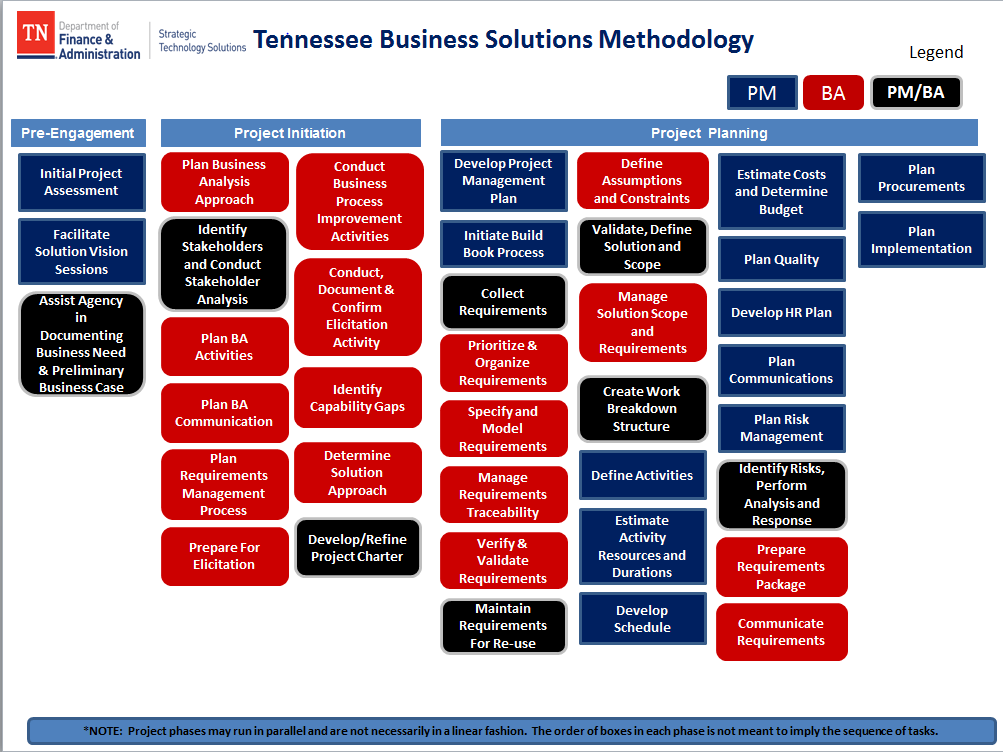 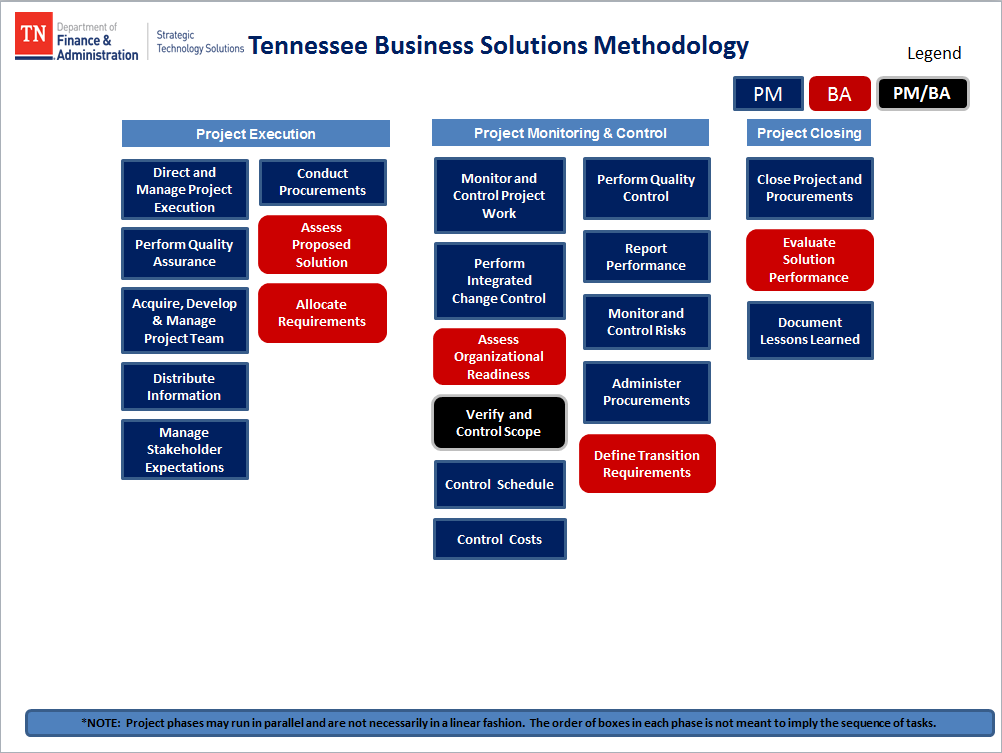 How To Use The TemplatesThe TBSM is an informative and flexible methodology designed for use on any IT project for the State of Tennessee.  The templates contain suggested or sample language which the author can use as a guideline and then can remove to make appropriate customizations throughout the document for each project.  Customizations can be made by utilizing Auto-Text functionality in brackets, replacing the agency logo, removing green instruction text and following the samples throughout the documents.  Exact instructions are found at the beginning of each document for thorough instruction.  This methodology is scalable to meet the needs of various project complexities and sizes.  While the TBSM methodology is scalable for large or small projects, there is a foundation of processes and documents which should be completed, regardless of the size of the project, to ensure that the project is built upon a solid base.  It is important to gather and analyze critical project and management information, such as:  Why is the project needed, what is the financial and budgetary picture, what are schedule implications, potential risks, how will changes be managed, what are the requirements and test management plans, as well as what methods will be used for managing the overall project.  This information is most effectively managed by development and usage of the following documents:  Other Resources For Additional InformationTemplates and additional information can be found on the Tennessee Business Solutions Methodology website at the following URL:  http://intranet.tn.gov/finance/tbsm/Business Solutions Delivery:  http://intranet.tn.gov/finance/faDivisions/BSD/bsd_Intranet.htmlSTS:  http://www.intranet.state.tn.us/finance/oir/To find more information about project management methodology, detailed information can be found in The Project Management Body of Knowledge (PMBOK) or the PMI website at the following URL: http://www.pmi.org/To find more information about business analysis methodology, detailed information can be found in The Business Analysis Body of Knowledge (BABOK) or at the IIBA website:   http://www.iiba.org/Project Management Users Group (PMUG):  http://sharepoint.intranet.state.tn.us/itma/PMUG/default.aspxRevisionDescription of ChangeAuthorEffective Datev1Initial document upload to TBSM intranet siteBSD Team09/28/2012v2Revisions, correctionsBSD Team10/08/2012v3Revised with updated Model Project Approach BSD Team01/11/2013v4RevisionsBSD Team11/03/2014PhaseActivityAssociated DeliverablePre EngagementInitial Project AssessmentInitial Project AssessmentPre EngagementFacilitate Solution Vision SessionsProject CharterInformation for IS/CBA (Project   Proposal, Business Case, etc.)Pre EngagementAssist Agency in Documenting Business CaseProject CharterInformation for IS/CBA (Project   Proposal, Business Case, etc.)InitiationPlan Business Analysis ApproachBusiness Analysis ApproachInitiationIdentify StakeholdersStakeholder Register InitiationConduct Stakeholder AnalysisStakeholder Register InitiationPlan BA ActivitiesBusiness Analysis PlanInitiationPlan BA CommunicationCommunication Management Plan InitiationPlan Requirements Management ProcessRequirements Management PlanRequired CapabilitiesInitiationPrepare for elicitationProcess to get ready to conduct elicitation sessionsInitiationConduct, document, and confirm elicitation activityOutputs can be stated requirements (not finalized) and list of stakeholder concernsInitiationAssess Capability GapsRequired CapabilitiesInitiationDetermine Solution ApproachSolution ScopeInitiationDevelop/Refine Project CharterContent to be presented in the most appropriate way for State procurement proceduresProject CharterStatement of WorkPlanningDevelop Project Management PlanProject Management PlanPlanningInitiate Build Book ProcessRequirements Traceability MatrixRequirements Development PlanPlanningCollect RequirementsRequirements Traceability MatrixRequirements Development PlanPlanningPrioritize & Organize RequirementsRequirements Traceability MatrixRequirements Development PlanPlanningSpecify and Model RequirementsRequirements Traceability MatrixRequirements Development PlanPlanningManage Requirements TraceabilityRequirements Traceability MatrixRequirements Development PlanPlanningVerify & Validate RequirementsRequirements Traceability MatrixRequirements Development PlanPlanningMaintain Requirements for re-useRequirements Traceability MatrixRequirements Development PlanPlanningRefine Assumptions & ConstraintsProject Management PlanPlanningValidate, Define Solution & ScopeScope StatementSolution Scope PlanningManage Solution Scope  & RequirementsScope Management PlanPlanningCreate Work Breakdown StructureWork Breakdown Structure PlanningDefine ActivitiesActivity List PlanningEstimate Activity Resources & DurationsActivity List PlanningDevelop ScheduleProject SchedulePlanningEstimate Costs and Determine BudgetProject Cost Management PlanPlanningPlan QualityProject Quality Management PlanPlanningDevelop HR PlanProject RolesHuman Resource PlanPlanningPlan CommunicationsCommunication Management PlanPlanningPlan Risk ManagementRisk Management PlanPlanningIdentify Risks, Perform Analysis and ResponseRisk RegisterPlanningPrepare Requirements PackageProcess to get sign-off and approval of ALL requirements Requirements Package (includes Requirements Attributes Table, Requirements Development Plan, & Requirements Management Plan)PlanningCommunicate RequirementsStructured walkthrough processPlanningPlan ProcurementsProcurement Management PlanPlanningPlan ImplementationImplementation planning processExecutionDirect and Manage Project ExecutionChange Control Process Project Management PlanExecutionPerform Quality AssuranceProject Quality Management PlanExecutionAcquire, develop and manage project teamExecutionDistribute informationCommunication Management PlanProject ScheduleExecutionManage Stakeholder ExpectationsCommunication Management Plan Status Report ExecutionConduct ProcurementsProcurement Management PlanExecutionAssess Proposed SolutionPre-construction: assessing RFP/RFI proposals (process)ExecutionAllocate RequirementsRelease planning processMonitoring & ControlMonitor & Control Project WorkProject Management PlanMonitoring & ControlPerform Integrated Change ControlChange Control Process Monitoring & ControlAssess Organizational ReadinessMonitoring & ControlVerify and Control ScopeChange Control Process Scope StatementMonitoring & ControlControl ScheduleProject ScheduleMonitoring & ControlControl CostsProcess of tracking & managing costsMonitoring & ControlPerform Quality ControlProject Quality Management PlanMonitoring & ControlReport PerformanceStatus ReportProject Measurement Monitoring & ControlMonitor & Control RisksRisk Management PlanRisk RegisterMonitoring & ControlAdminister ProcurementsProcess of monitoring procurement process against Procurement Management planMonitoring & ControlDefine Transition RequirementsImplementation planning processClosingClose Project & ProcurementsProcess of finalizing all project documentation & deliverablesClosingEvaluate Solution PerformancePost-implementation questionnaires and/or focus groups to gauge Customer Satisfaction with the solutionClosingDocument Lessons LearnedLessons Learned Document NameChapters IncludedProject CharterBusiness Need / Reason for ProjectFinancial Parameters / BudgetScope Statement (high level)Project Management PlanSchedule BudgetCommunication PlanRisk ManagementChange ManagementScope Management PlanApproachRoles and ResponsibilitiesWork Breakdown StructureRequirements Management PlanApproachRequirements Traceability MatrixCommunicationManagement PlanStakeholder Communication RequirementsDevelop CommunicationsGuidelines for Meetings